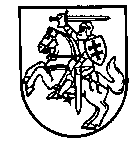 MARIJAMPOLĖS VAIKŲ LOPŠELIS - DARŽELIS „RŪTA“DIREKTORIUSĮSAKYMASDĖL VAIKO GEROVĖS KOMISIJOS  TVARKOS APRAŠO TVIRTINIMO2022 m. balandžio    d. Nr. V –MarijampolėVadovaujantis Lietuvos Respublikos švietimo ir mokslo ministro įsakymu 2017 m. gegužės 2 d. įsakymo Nr. V-319 „Dėl švietimo ir mokslo ministro 2011 m. balandžio 11 d. įsakymo nr. V-579 „Dėl mokyklos vaiko gerovės komisijos sudarymo ir jos darbo organizavimo tvarkos aprašo patvirtinimo“ pakeitimo“ redakcija dėl mokyklos vaiko gerovės komisijos sudarymo  ir jos darbo organizavimo tvarkos aprašo patvirtinimot v i r t i n u vaikų lopšelio-darželio „Rūta“ Vaiko gerovės komisijos (VGK) darbo organizavimo tvarkos aprašą (pridedama).PATVIRTINTA Marijampolės lopšelio-darželio ,,Rūta“ direktoriaus 2022-04-12 įsakymu Nr. V-74 (1.5 E)MARIJAMPOLĖS VAIKŲ LOPŠELIO-DARŽELIO „RŪTA“ VAIKO GEROVĖS KOMISIJOS DARBO ORGANIZAVIMO TVARKOS APRAŠAS I SKYRIUS BEDROSIOS NUOSTATOS1. Marijampolės lopšelio-darželio „Rūta“ vaiko gerovės komisijos sudarymo ir jos darbo organizavimo tvarkos aprašas (toliau – Tvarkos aprašas), parengtas vadovaujantis Lietuvos Respublikos švietimo ir mokslo ministro įsakymu 2017 m. gegužės 2 d. įsakymo Nr. V-319 redakcija dėl mokyklos vaiko gerovės komisijos sudarymo  ir jos darbo organizavimo tvarkos aprašo patvirtinimo, reglamentuoja Marijampolės vaikų lopšelio-darželio „Rūta“ (toliau – lopšelis-darželis), vykdančio ikimokyklinio, priešmokyklinio ugdymo programas vaiko gerovės komisijos paskirtį, veiklos principus, sudarymą, funkcijas, teises, darbo organizavimą tvarką. 2. Lopšelio-darželio vaiko gerovės komisijos (toliau – Komisija) paskirtis – rūpintis vaikui saugia ir palankia ugdymo aplinka, orientuota į asmenybės sėkmę, gerą savijautą, brandą, individualias vaiko galimybes atitinkančius ugdymo(si) pasiekimus bei pažangą, atlikti kitas su vaiko gerove susijusias funkcijas. 3. Komisija vaiko gerovės užtikrinimo klausimus sprendžia, analizuodama asmenybės ūgties, ugdymosi aplinkos ir kitus aspektus, ieškodama naujų galimybių, problemų sprendimo būdų ir telkdama reikiamus žmogiškuosius ir materialinius išteklius. 4. Komisija vadovaujasi Lietuvos Respublikos švietimo įstatymu, Lietuvos Respublikos vaiko minimalios ir vidutinės priežiūros įstatymu, Lietuvos Respublikos Vyriausybės nutarimais, Lietuvos Respublikos švietimo ir mokslo ministro įsakymais ir Tvarkos aprašu. 5. Komisija savo veiklą grindžia šiais principais: 5.1. geriausių vaiko interesų prioritetiškumo. Priimant sprendimus ar imantis bet kokių veiksmų, susijusių su vaiku, vadovaujamasi geriausiais vaiko interesais; 5.2. vaiko dalyvavimo priimant su juo susijusius sprendimus. Kai sprendžiamas bet koks su vaiku susijęs klausimas, vaikas, sugebantis išsakyti savo nuomonę, išklausomas tiesiogiai, o jei tai neįmanoma – per tėvus (globėjus, rūpintojus) įstatymų nustatyta tvarka, vaiko nuomonei skiriant deramą dėmesį; 5.3. individualizavimo. Priimant su vaiku susijusius sprendimus, atsižvelgiama į jo amžių, brandą, individualius poreikius, gebėjimus, artimiausios aplinkos (šeimos) poreikius, galimybes, lūkesčius ir kitas svarbias aplinkybes; 5.4. visapusiškumo. Siekiant sudaryti sąlygas veiksmingam įtraukiamam ugdymui, įvertinamas paslaugų ir pagalbos poreikis vaikui, jo tėvams (globėjams, rūpintojams) ir siekiama užtikrinti koordinuotai teikiamos švietimo pagalbos, socialinių ir sveikatos priežiūros paslaugų teikimą; 5.5. konfidencialumo. Informacija, susijusia su sprendžiama vaiko ir jo šeimos problema, dalijamasi atsakingai – ji neskleidžiama ir neplatinama su vaiko atvejo sprendimu nesusijusiems asmenims; 5.6. ankstyvosios intervencijos. Siekiama kuo anksčiau atpažinti susirūpinimą keliančius vaiko elgesio požymius, užtikrinti reikalingos profesionalios, koordinuotai teikiamos švietimo pagalbos, socialinių ir sveikatos priežiūros paslaugų vaikui, jo tėvams (globėjams, rūpintojams) teikimą laiku; 5.7. dinamiškumo. Kuriant ir plėtojant vaiko gerovę, siekiama atvirumo kaitai, naujų idėjų kūrimo ir įgyvendinimo atsižvelgiant į besikeičiančius vaikų, jų tėvų (globėjų, rūpintojų) bei visuomenės poreikius; 5.8. refleksyvumo. Nuosekliai apmąstoma ir aptariama Komisijos veikla, įsivertinama, mokomasi iš patirties bei pagrįstai formuluojami Lopšelio-darželio tikslai ir uždaviniai vaiko gerovės srityje; 5.9. veiklos integralumo. Rūpinantis vaikams saugia ir ugdymuisi palankia aplinka, kitais su vaiko gerove susijusiais aspektais, užtikrinama siekiamų tikslų ir uždavinių, jų įgyvendinimą reglamentuojančių vidaus dokumentų, taikomų priemonių ir metodų dermė Lopšelyje-darželyje; 5.10. bendradarbiavimo. Vaiko gerovės Lopšelyje-darželyje kūrimas ir palaikymas grindžiamas visų šiame procese dalyvaujančių narių bendra veikla ir tarpusavio pagalba. 6. Apraše vartojamos sąvokos atitinka Lietuvos Respublikos švietimo įstatyme, Lietuvos Respublikos vaiko minimalios ir vidutinės priežiūros įstatyme vartojamas sąvokas. II SKYRIUS KOMISIJOS SUDARYMAS7. Komisija sudaroma iš ne mažiau kaip 5 narių. Komisijos sekretorius nėra Komisijos narys. 8. Į Komisijos sudėtį rekomenduojama įtraukti: lopšelio-darželio direktoriaus pavaduotoją ugdymui, švietimo pagalbos specialistus (socialinį pedagogą, psichologą, specialųjį pedagogą, logopedą), visuomenės sveikatos priežiūros specialistą, pedagogus (ikimokyklinio ugdymo auklėtoją, priešmokyklinio ugdymo pedagogą), tėvų (globėjų, rūpintojų) atstovus, kitus vaiko gerove suinteresuotus asmenis. 9. Komisijos pirmininką, jo pavaduotoją, Komisijos sudėtį ir jos darbo reglamentą tvirtina lopšelio-darželio direktorius. 10. Į Komisijos sudėtį įtraukiami motyvuoti, pozityvių nuostatų turintys asmenys, gebantys atskleisti vaiko potencialą, dirbti komandoje, išmanantys įvairaus vaikų amžiaus tarpsnių ypatumus, prevencinės veiklos specifiką. III SKYRIUS KOMISIJOS FUNKCIJOS IR TEISĖS11. Komisija vykdo šias funkcijas:11.1. remdamasi lopšelio-darželio turimais įsivertinimo ir kitais duomenimis reguliariai atlieka ugdymosi aplinkos, jos saugumo, lopšelio-darželio bendruomenės narių tarpusavio santykių ir kitų su vaiko gerove susijusių aspektų analizę; 11.2. rūpinasi pozityvaus mikroklimato kūrimu ir pozityvių vertybių puoselėjimu, koordinuoja smurto ir patyčių prevencijos ir intervencijos priemonių įgyvendinimą, teikia siūlymus dėl saugios ir ugdymuisi palankios aplinkos užtikrinimo, vaikų socialinio ir emocinio ugdymo, prevencinių ir kitų programų įgyvendinimo, kitų su vaiko gerove susijusių aspektų; 11.3. organizuoja lopšelio-darželio bendruomenės švietimą vaiko teisių apsaugos, prevencijos ir kitose vaiko gerovės srityse, rekomenduoja kvalifikacijos tobulinimo renginius vaikų socialinių ir emocinių kompetencijų ugdymo, kitose su vaiko gerove susijusiose srityse lopšelyje darželyje dirbantiems pedagogams; 11.4. gavus tėvų (globėjų, rūpintojų) sutikimą, atlieka pirminį vaikų specialiųjų ugdymosi poreikių, kylančių ugdymo(si) procese, įvertinimą, prireikus, kreipiasi į pedagoginę psichologinę ar švietimo pagalbos tarnybą dėl vaikų specialiųjų ugdymosi poreikių įvertinimo, specialiojo ugdymo ir (ar) švietimo pagalbos jiems skyrimo švietimo ir mokslo ministro nustatyta tvarka; 11.5. organizuoja ir koordinuoja /ugdymo(si), švietimo ar kitos pagalbos vaikui teikimą, tariasi su tėvais (globėjais, rūpintojais), pedagogais dėl jos turinio, teikimo formos ir būdų; 11.6. organizuoja ir koordinuoja švietimo programų pritaikymą vaikams, turintiems specialiųjų ugdymosi poreikių, tvarko specialiųjų ugdymosi poreikių turinčių vaikų apskaitą; 11.7. teisės aktų nustatyta tvarka inicijuoja vaiko minimalios ar vidutinės priežiūros priemonės skyrimą, vaiko minimalios priežiūros priemonės pakeitimą, pratęsimą ar panaikinimą, teikia siūlymus savivaldybės administracijos vaiko gerovės komisijai dėl vaiko minimalios priežiūros priemonių tobulinimo;11.8. pasibaigus nustatytam vaiko vidutinės priežiūros ar auklėjamojo poveikio priemonės vykdymo terminui, užtikrina sklandų vaiko įsitraukimą į ugdymo(si) procesą ir organizuoja vaikui reikalingos ugdymo(si), švietimo ar kitos pagalbos teikimą;11.9. įvykus netikėtam ir/ar pavojingam įvykiui, sutrikdančiam įprastą lopšelio darželio bendruomenės ar atskirų jos narių veiklą, organizuoja krizės valdymo priemones; 11.10. bendradarbiauja su lopšelio-darželio savivaldos institucijomis, savivaldybės administracijos Vaiko gerovės komisija, tarpinstitucinio bendradarbiavimo koordinatoriumi, vaiko minimalios priežiūros priemones vykdančiais asmenimis, savivaldybės administracijos struktūriniais padaliniais, teritorine policijos įstaiga, vaiko teisių apsaugą savivaldybėje užtikrinančia institucija, švietimo, socialinių paslaugų, sveikatos priežiūros įstaigomis, nevyriausybinėmis organizacijomis ir kitomis suinteresuotomis institucijomis, įstaigomis ar asmenimis; 11.11. atlieka Lietuvos Respublikos vaiko minimalios ir vidutinės priežiūros įstatyme nustatytas bei kitas su vaiko gerove susijusias funkcijas. 12. Komisija turi teisę: 12.1. gauti iš lopšelio-darželio darbuotojų, valstybės ir savivaldybės institucijų ar įstaigų informaciją, reikalingą Komisijos funkcijoms atlikti ir sprendimams priimti; 12.2. į posėdžius ar pasitarimus kviesti kitus suinteresuotus asmenis ar institucijų atstovus (vaiko teisių apsaugą užtikrinančios institucijos, teritorinės policijos, socialinių paslaugų, sveikatos priežiūros įstaigų atstovus, lopšelio-darželio pedagogus), vaikus, tėvus (globėjus, rūpintojus) ir kt.); 12.3. kreiptis į savivaldybėje vaiko teisių apsaugą užtikrinančią instituciją, kai vaiko tėvai (globėjai, rūpintojai) neužtikrina vaiko teisių ir teisėtų interesų, įgyvendindami savo teises ir vykdydami pareigas. IV SKYRIUS KOMISIJOS DARBO ORGANIZAVIMAS IR SPRENDIMŲ PRIĖMIMAS 13. Komisija kasmet tvirtina veiklos planą, kuris yra integrali lopšelio-darželio metinio veiklos plano dalis, nustatydama prioritetus, tikslus, įgyvendinimo priemones ir terminus, atsakingus asmenis. Už veiklos plano įgyvendinimą Komisija atsiskaito lopšelio-darželio direktoriui. 14. Komisijos veiklos forma yra posėdžiai, pasitarimai ir kitos formos, reikalingos Komisijos funkcijoms atlikti. 15. Komisijos posėdžius kviečia, jų vietą ir laiką nustato, jiems pirmininkauja Komisijos pirmininkas, o jo nesant – jo pavaduotojas arba kitas lopšelio-darželio direktoriaus įgaliotas Komisijos narys. 16. Komisijos posėdis laikomas teisėtu, jeigu jame dalyvauja daugiau kaip pusė Komisijos narių. Komisijos sprendimai priimami balsavimu paprasta posėdyje dalyvaujančių Komisijos narių balsų dauguma. Komisijos narys turi vieną balsą. Balsams pasiskirsčius po lygiai, lemia Komisijos pirmininko balsas. 17. Komisijos posėdžiai gali būti: protokoluojami raštu, daromas garso įrašas arba neprotokoluojami. Jei protokolas nerašomas, sprendimą pasirašo visi posėdyje dalyvavę Komisijos nariai. 18. Komisijos posėdžiai ir kitos veiklos formos organizuojamos vadovaujantis veiklos planu arba pagal poreikį. 19. Komisijos nariai yra pasiskirstę atsakomybėmis, pagal susitarimą ir (ar) kompetencijas koordinuoja konkrečias veiklos sritis darželyje: įtraukiojo ugdymo, socialinio ir emocinio ugdymo, krizių valdymo, smurto ir patyčių, psichoaktyvių medžiagų vartojimo prevencijos ir kt.20. Komisijos pirmininkas: 20.1. vadovauja Komisijos darbui ir atsako už jam pavestų funkcijų atlikimą; 20.2. pasirašo Komisijos sprendimus, kitus su Komisijos veikla susijusius dokumentus; 20.3. atstovauja Komisijai savivaldybės administracijos vaiko gerovės komisijos posėdžiuose svarstant vaiko minimalios ar vidutinės priežiūros priemonių skyrimo, pakeitimo, pratęsimo ar panaikinimo klausimus arba paveda atstovauti kitam Komisijos nariui; 20.4. atstovauja Komisijai suinteresuotose institucijose svarstant vaiko gerovės klausimus arba paveda atstovauti kitam Komisijos nariui; 20.5. paveda Komisijos nariams pagal jų kompetenciją surinkti informaciją, būtiną svarstomam klausimui nagrinėti; 20.6. sudaro Komisijos posėdžio darbotvarkę; 20.7. apie šaukiamą komisijos posėdį praneša nevėliau kaip prieš tris dienas. 21. Komisijos sekretorius: 21.1. rengia Komisijos posėdžių medžiagą; 21.2. suderinęs su Komisijos pirmininku, organizuoja Komisijos posėdžius; 21.3. renka ir apibendrina gautą informaciją, kurios reikia Komisijos veiklai vykdyti;21.4. tvarko kitus dokumentus, susijusius su Komisijos posėdžių organizavimu; 21.5. vykdo kitus Komisijos pirmininko pavedimus Komisijos posėdžio rengimo klausimais. 22. Komisijos narys: 22.1. renka, analizuoja medžiagą, pasirengia, dalyvauja Komisijos posėdžiuose ir teikia siūlymus suinteresuotiems asmenims dėl ugdymo(si) ar švietimo pagalbos teikimo, kitais su vaiko gerovės užtikrinimu lopšelyje-darželyje susijusiais klausimais; 22.2. įgyvendina veiklos plane jam pavestas priemones ir už jas atsiskaito Komisijai ne rečiau kaip 2 kartus per metus; 22.3. pristato Komisijai Aprašo 19 punkte numatytos koordinuojamos veiklos situaciją ne rečiau kaip 2 kartus per metus;22.4. vykdo kitus Komisijos pirmininko pavedimus, susijusius su Komisijos funkcijų atlikimu. 23. Svarstant konkretaus vaiko atvejį: 23.1. į Komisijos posėdį ar pasitarimą kviečiami vaiko tėvai (globėjai, rūpintojai); 23.2. Komisijos pirmininko sprendimu gali būti kviečiami kiti suinteresuoti asmenys ar institucijų atstovai; 23.3. posėdyje ar pasitarime išklausoma Komisijos narių, vaiko tėvų (globėjų, rūpintojų), kitų suinteresuotų kviestinių asmenų ar institucijų atstovų nuomonė ir pateikta informacija svarstomu klausimu. Siekiant apsaugoti vaiką nuo galimo neigiamo poveikio, jo nuomonė gali būti išklausoma individualiai per atstovą ir pateikiama Komisijos posėdžio metu; 23.4. Komisijai priėmus sprendimą dėl ugdymo(si) ir (ar) švietimo pagalbos teikimo konkrečiam vaikui, sudaromas pagalbos vaikui planas, kuris kartu su vaiku, jo tėvais (globėjais, rūpintojais) numato siekiamus tikslus, suplanuoja jų įgyvendinimo žingsnius, atsakomybes ir periodiškus susitikimus teikiamos pagalbos rezultatams aptarti; 23.5. ugdymo(si) ar švietimo pagalbos teikimo metu ir jam pasibaigus Komisijoje įvertinamas teikiamos pagalbos veiksmingumas, aptariami jos vykdymo rezultatai su vaiku, jo tėvais (globėjais, rūpintojais). 24. Planuodama prevencijos ir intervencijos priemones, koordinuodama jų įgyvendinimą ir veiksmingumo vertinimą lopšelyje-darželyje, Komisija: 24.1. atlikusi ugdymo(si) aplinkos, jos saugumo, lopšelio-darželio bendruomenės narių tarpusavio santykių ir kitų su vaiko gerove susijusių aspektų analizę, identifikuoja aktualias problemas, apsauginius ir rizikos veiksnius, numato veiklos plane prioritetus ir priemones, už jų įgyvendinimą atsakingus darbuotojus; 24.2. analizuoja ir vertina smurto ir patyčių, kitų socialines ir emocines kompetencijas ugdančių prevencinių programų, prevencijos ir intervencijos priemonių įgyvendinimo veiksmingumą, teikia siūlymus lopšelio-darželio direktoriui dėl švietimo ir mokslo ministro patvirtintų Smurto prevencijos įgyvendinimo mokyklose rekomendacijų vykdymo, prireikus, dėl naujų prevencijos programų pasirinkimo ar jų keitimo kitomis; 24.3. domisi inovacijomis prevencijos srityje, analizuoja jų taikymo galimybes lopšelyje-darželyje ir inicijuoja prevencijos ir intervencijos priemonių įgyvendinimą ar kitas veiklas, atitinkančias besikeičiančios visuomenės, vaikų, jų tėvų (globėjų, rūpintojų) poreikius, bendruomeniškumą ir humaniškus tarpusavio santykius; 24.4. analizuoja vidaus dokumentų turinį saugios ir ugdymui(si) palankios aplinkos ar kitais su vaiko gerove susijusiais aspektais, teikia siūlymus lopšelio-darželio direktoriui dėl jų tobulinimo. 25. Įvykus krizei Darželyje, Komisija: 25.1. įvertina krizės aplinkybes ir numato krizės valdymo veiksmus; 25.2.parengia informaciją apie krizę Darželio bendruomenei ir (ar) žiniasklaidai; 25.3. apie susidariusią krizinę situaciją lopšelio-darželio direktorius informuoja lopšelio-darželio bendruomenę, Marijampolės miesto savivaldybę, prireikus – teritorinę policijos įstaigą, vaiko teisių apsaugą užtikrinančią instituciją savivaldybėje; 25.4. Įvertina Darželio bendruomenės grupes ar asmenis, kuriems reikalinga pagalba ir organizuoja jos teikimą: konsultuoja Darželio bendruomenės narius individualiai ar grupėmis, rengia pokalbius su tėvais, esant būtinybei – kreipiasi į sveikatos priežiūros įstaigą dėl būtinos pagalbos suteikimo, švietimo pagalbos ar pedagoginės psichologinės ar švietimo pagalbos tarnybos krizių valdymo komandą, kitas įstaigas, galinčias suteikti reikiamą pagalbą.25.5. konsultuoja lopšelio-darželio bendruomenės narius individualiai ar grupėmis, rengia pokalbius su vaikais, esant būtinybei – kreipiasi į sveikatos priežiūros įstaigą dėl būtinos pagalbos suteikimo, švietimo pagalbos ar pedagoginės psichologinės ar švietimo pagalbos tarnybos krizių valdymo komandą, kitas įstaigas, galinčias suteikti reikiamą pagalbą. V SKYRIUS BAIGIAMOSIOS NUOSTATOS26. Komisijos veiklą techniškai aptarnauja lopšelis-darželis. 27. Komisijos nariai ir sekretorius įsipareigoja informaciją, gautą vykdant Komisijos veiklą, saugoti ir neviešinti, išskyrus tą informaciją, kuri yra vieša. 28. Komisijos veiklos dokumentai (susirašinėjimo medžiaga, kiti dokumentai) saugomi ir tvarkomi lopšelyje-darželyje Lietuvos Respublikos dokumentų ir archyvų įstatymo nustatyta tvarka.___________________________Direktoriaus pavaduotoja ugdymuilaikinai atliekanti direktoriaus pareigines funkcijas              Audronė Putauskienė